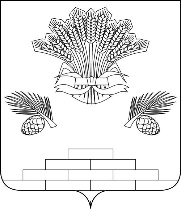 АДМИНИСТРАЦИЯ ЯШКИНСКОГО МУНИЦИПАЛЬНОГО РАЙОНАПОСТАНОВЛЕНИЕ«17»октября 2019 г. №710-ппгт ЯшкиноОб изменении вида разрешенного использования земельного участкаНа основании обращения МКУ «Управление имущественных отношений» от 11.10.2019 г. об изменении вида разрешенного использования земельного участка, в соответствии со статьей 39 Градостроительного кодекса Российской Федерации, Федеральным законом от 06.10.2003 №131-ФЗ «Об общих принципах организации местного самоуправления в Российской Федерации», руководствуясь Уставом Яшкинского муниципального района, и. п. главы Яшкинского муниципального района постановляет:Изменить вид разрешенного использования земельного участка в границах территории кадастрового квартала 42:19:0208002, с кадастровым номером 42:19:0208002:78, площадью 1500 кв. м, расположенного по адресу (местоположение): Кемеровская область, Яшкинский муниципальный район, д. Каменный Брод, ул. Центральная, 16 с вида разрешенного использования «для индивидуального жилищного строительства» на вид разрешенного использования «для ведения личного подсобного хозяйства (приусадебный земельный участок» (2.2). Опубликовать настоящее постановление в Яшкинской районной газете «Яшкинский вестник».Разместить настоящее постановление на официальном сайте администрации Яшкинского муниципального района в информационно-телекоммуникационной сети «Интернет».Контроль за исполнением настоящего постановления возложить на первого заместителя главы Яшкинского муниципального района Е.М. Курапова.Настоящее постановление вступает в силу после его официального опубликования.И. п. главы Яшкинского муниципального района                                                           Е.М. Курапов